5 апреля отмечается Всемирный День Супа. Мало кто о нем знает и тем более отмечают , а ведь это отличная возможность насладиться лучшим изобретением кулинарии. Международный день супа стал праздником не так давно, а целью его создания стало осознание людьми важности данного блюда для здоровья. По этому случаю в нашем саду прошли различны мероприятия. Дети рисовали рисунки, делали подделки, а так же играли в тематические игры .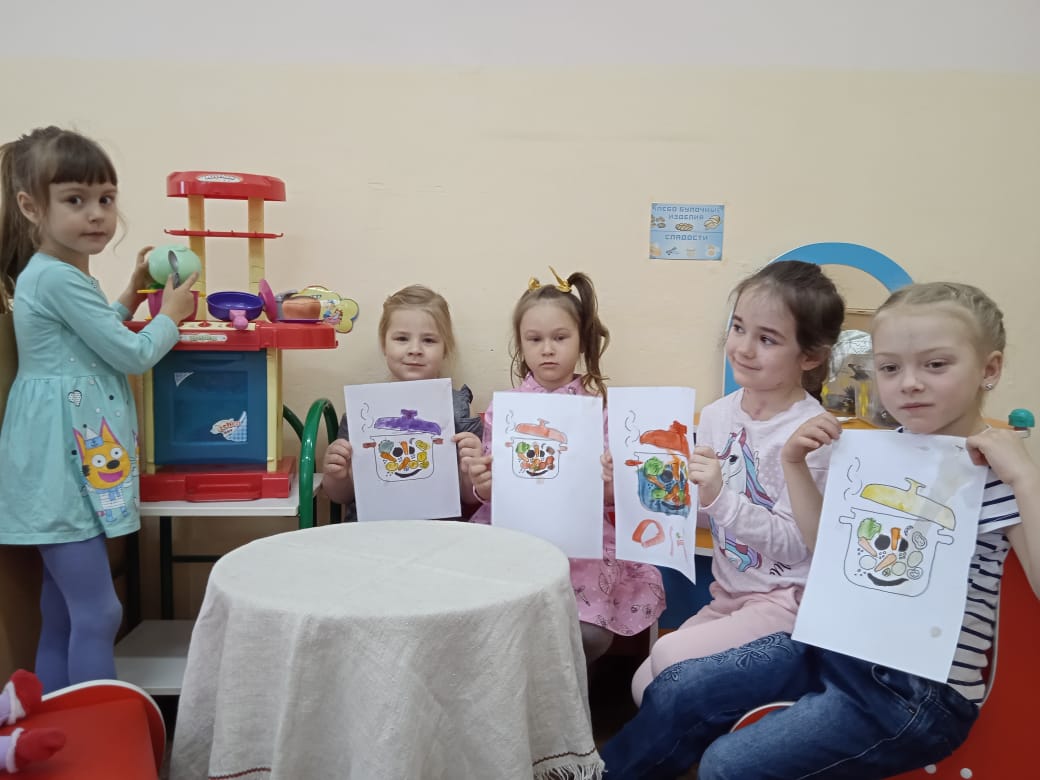 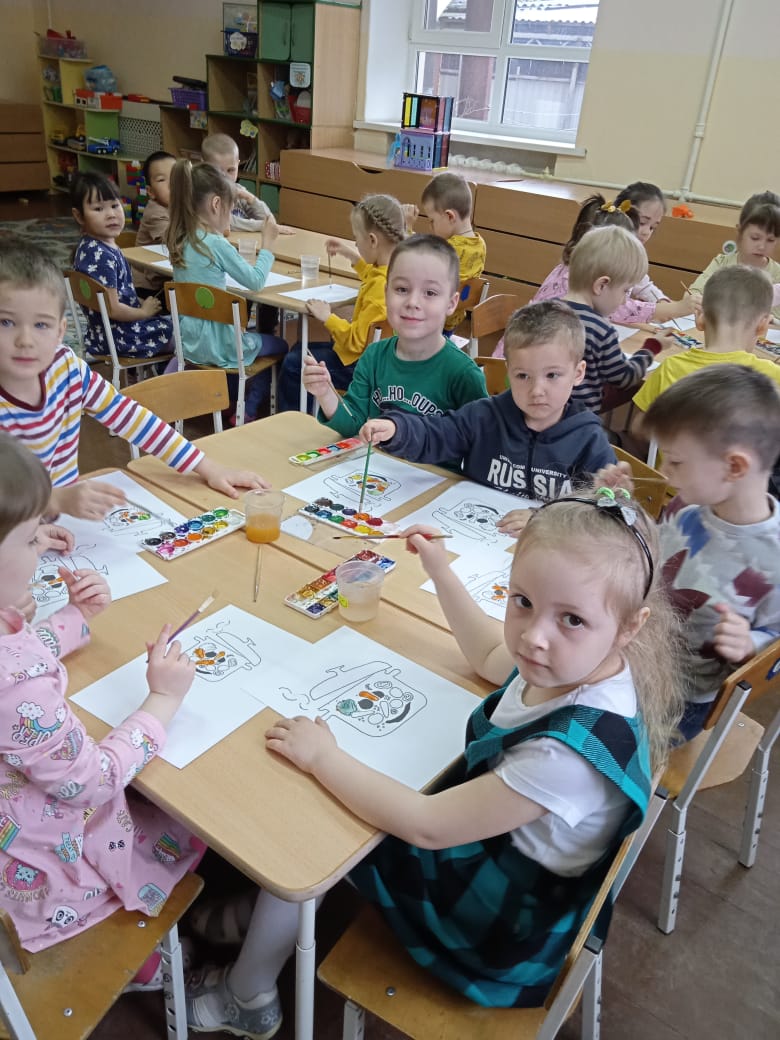 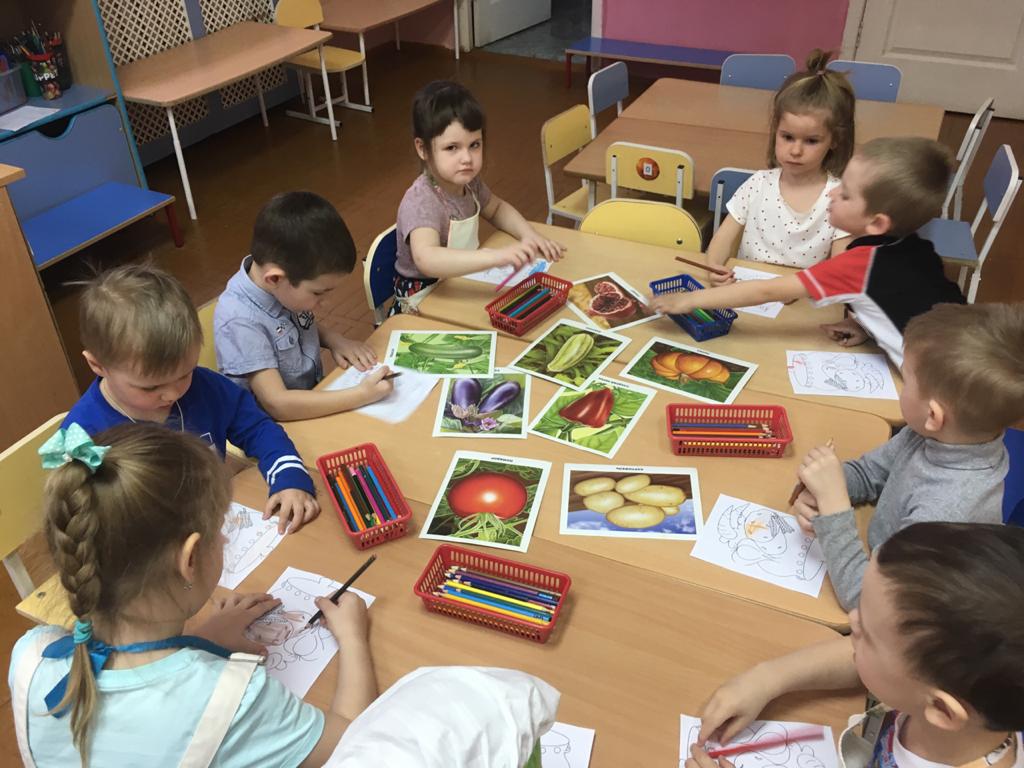 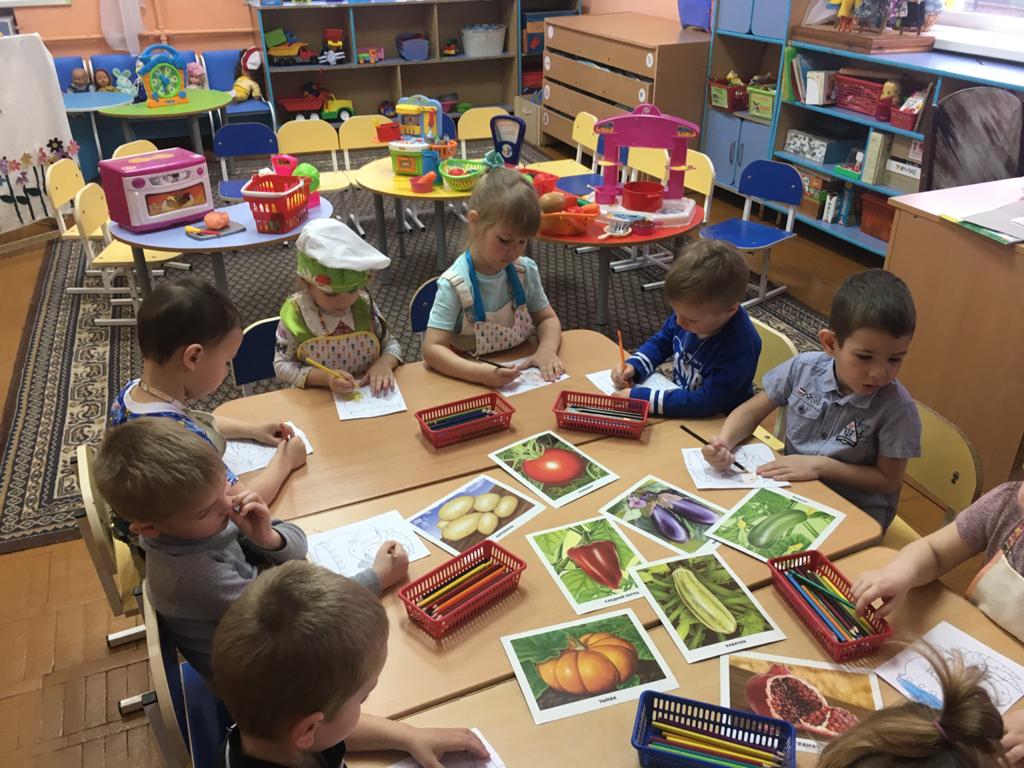 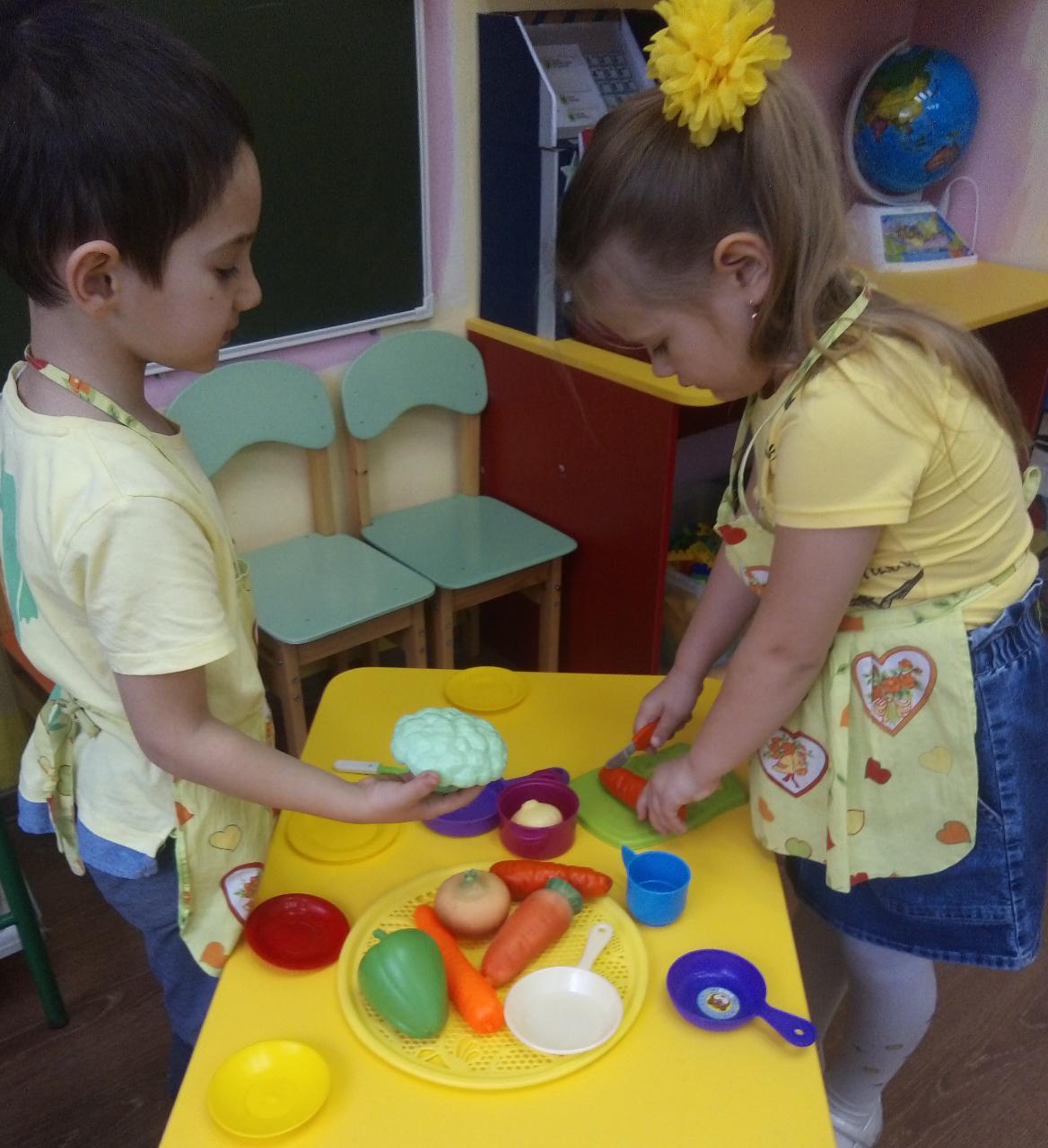 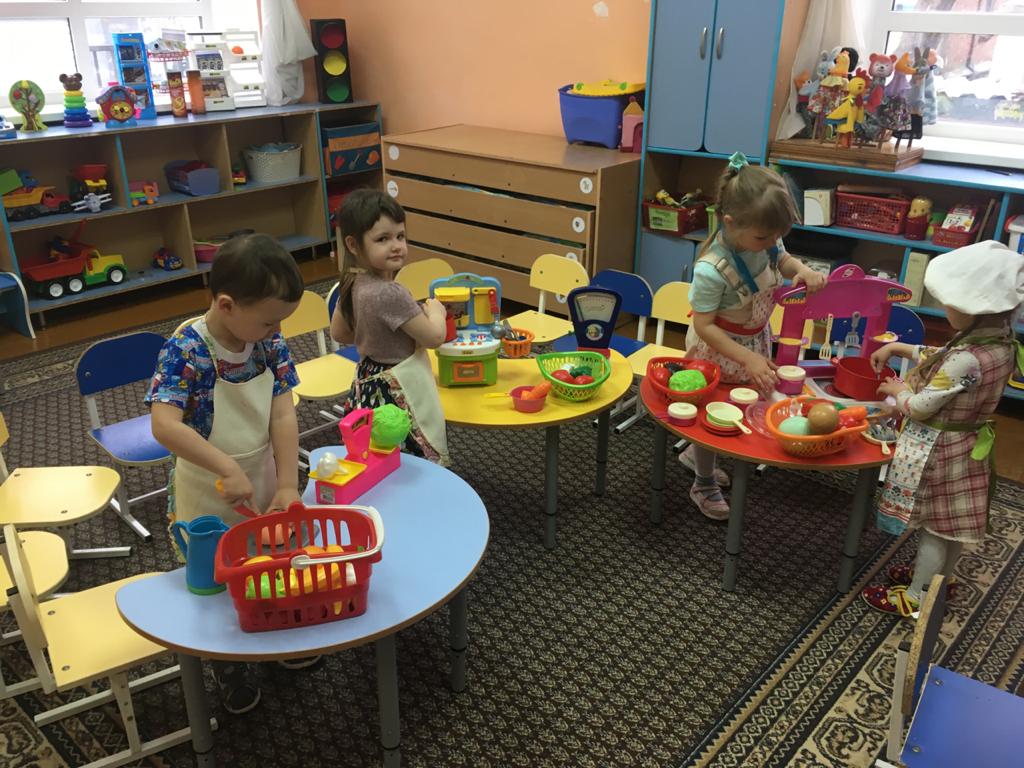 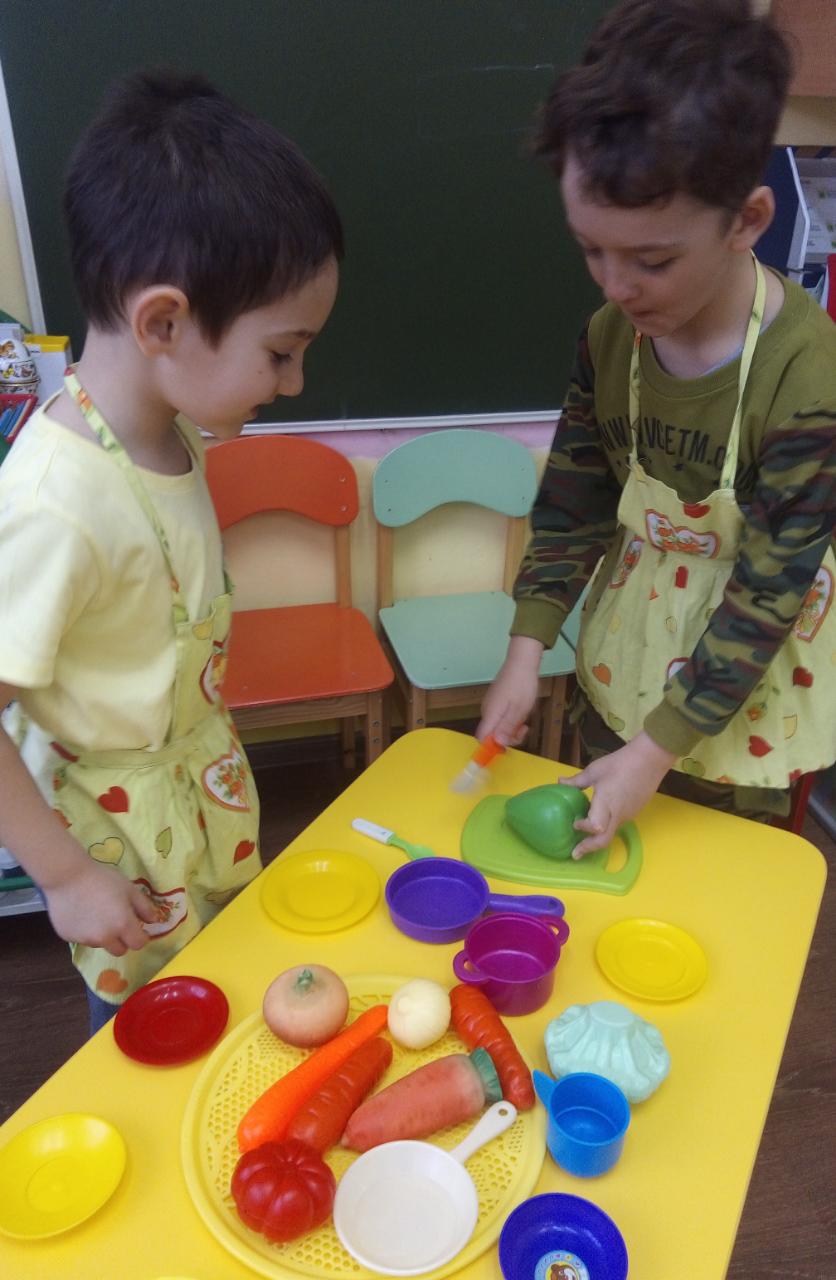 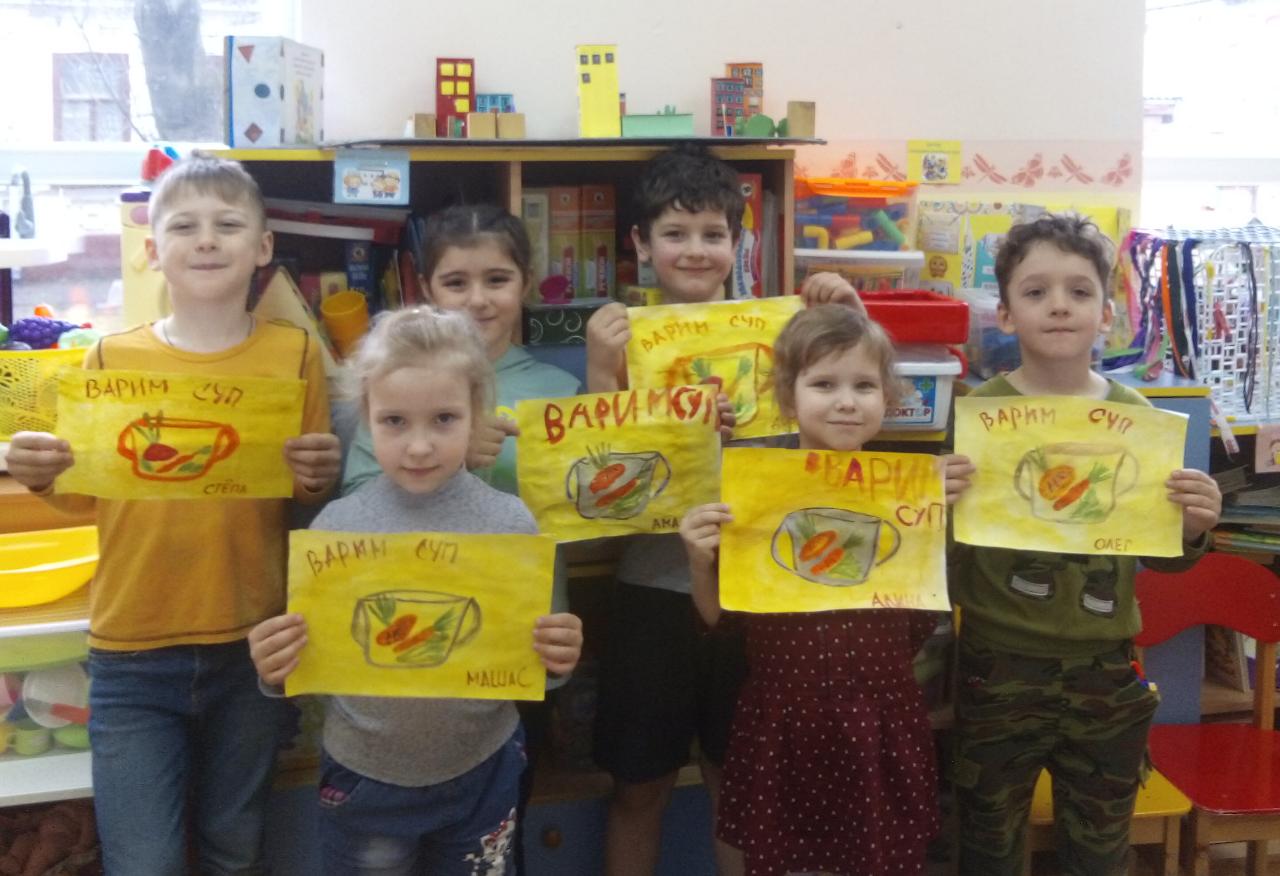 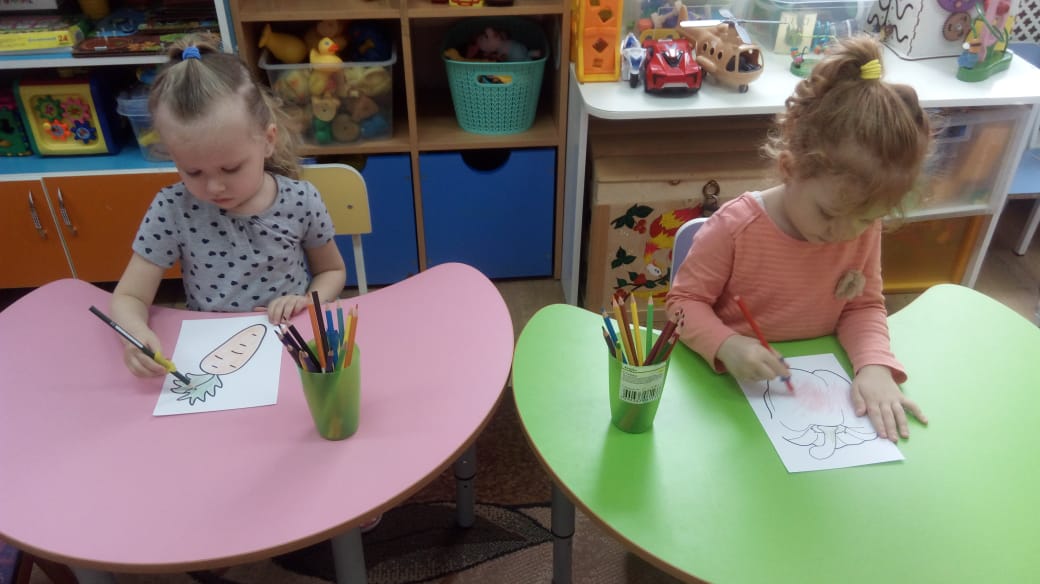 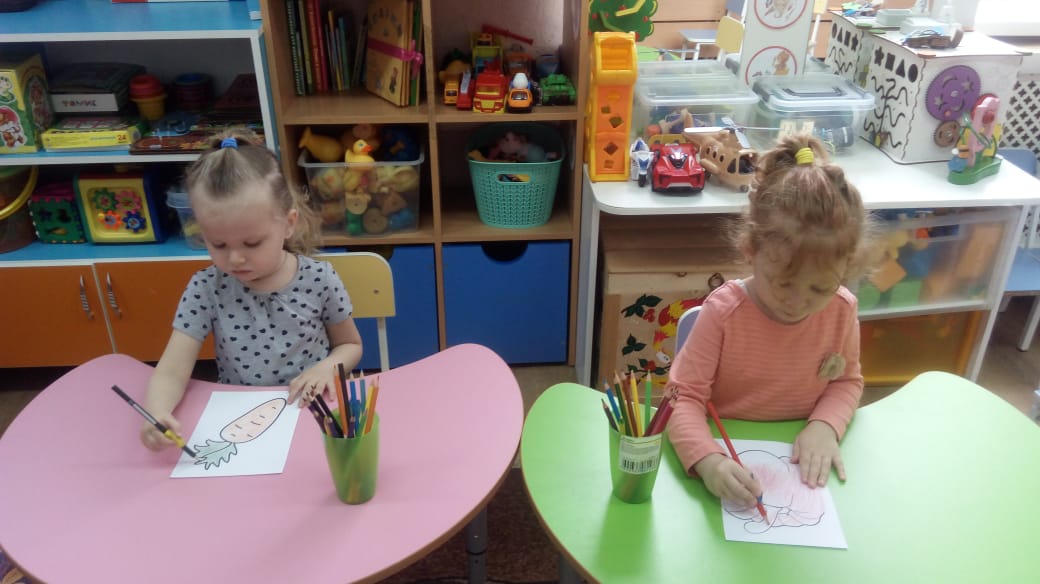 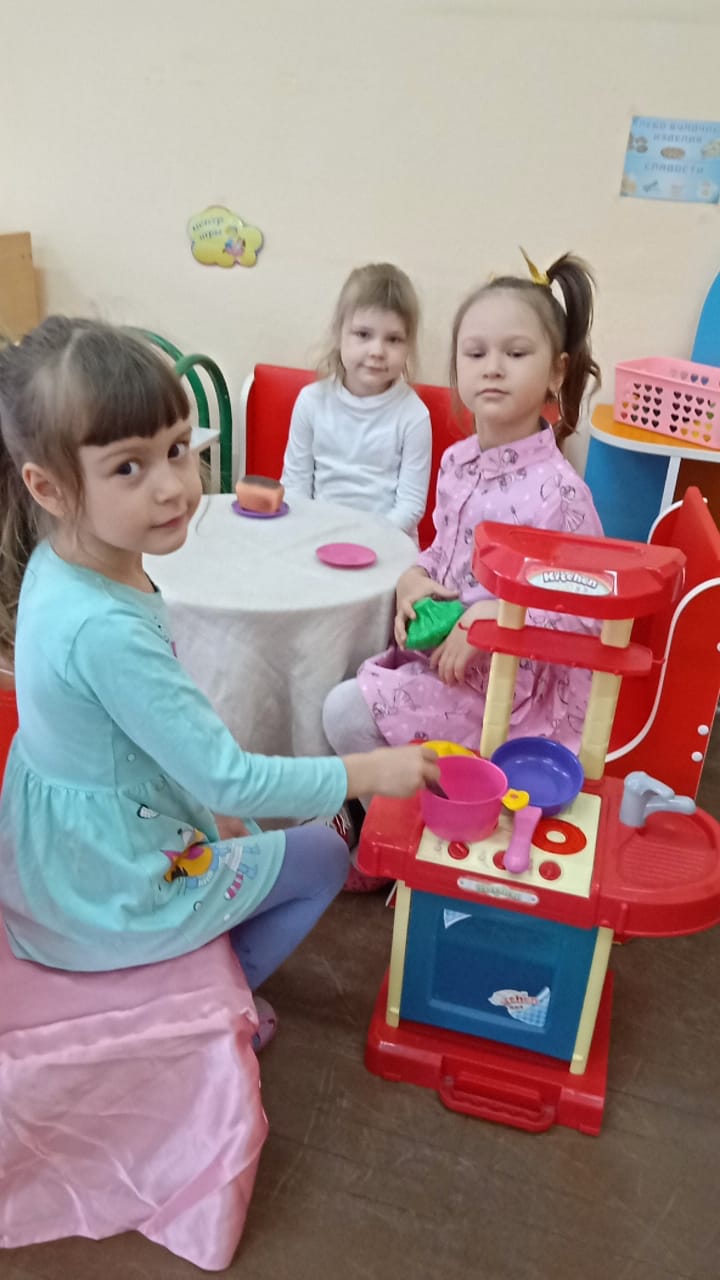 